В Центральной городской библиотеке по Усть-Катавскому городскому округу открылась фотовыставка, посвященная работе и жизни сотрудников полицииВ Центральной городской библиотеке по Усть-Катавскому городскому округу открылась фотовыставка «Мир у нас - у вас незримый бой», посвященная работе и жизни сотрудников  полиции. На выставку пригласили ветеранов Отдела МВД России по Усть-Катавскому городскому округу Людмилу Титову, Сергея Ефремова, председателя Общественного совета при ОВД Александра Толмачёва, инспектора по делам несовершеннолетних капитана полиции Елену Сысоеву и учащихся 9 – х классов.На фотографиях представлена жизнь различных подразделений полиции, в частности, патрульно – постовой службы, уголовного розыска, участковых, по делам несовершеннолетним, государственной инспекции по безопасности дорожного движения.Работники библиотеки рассказали ребятам историю становления и развития органов внутренних дел, привели факты из разных периодов деятельности стражей правопорядка. Посетители выставки узнали о тех, чьими усилиями создавались сегодняшние подразделения: «Мы не должны забывать людей, которые служили во имя порядка и охраняли покой граждан. Их судьбы невероятно интересны!». Эта фотовыставка показывает, как сотрудники полиции выполняли и выполняют свой долг.Ветераны полиции и председатель Общественного совета также рассказали ребятам свои истории о нелегких трудовых буднях в полиции, в каких сложных ситуациях порой оказываются сотрудники и рискуют своей жизнью в борьбе с преступностью. Инспектор по делам несовершеннолетних провела профилактическую беседу со школьниками.В конце фотовыставки ребята задавали интересующие вопросы. И пообещали, что обязательно придут служить в полицию.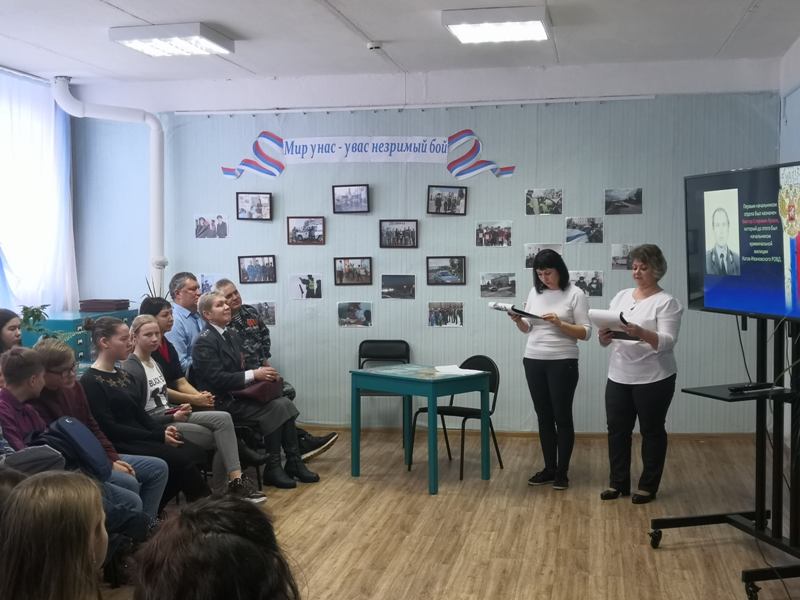 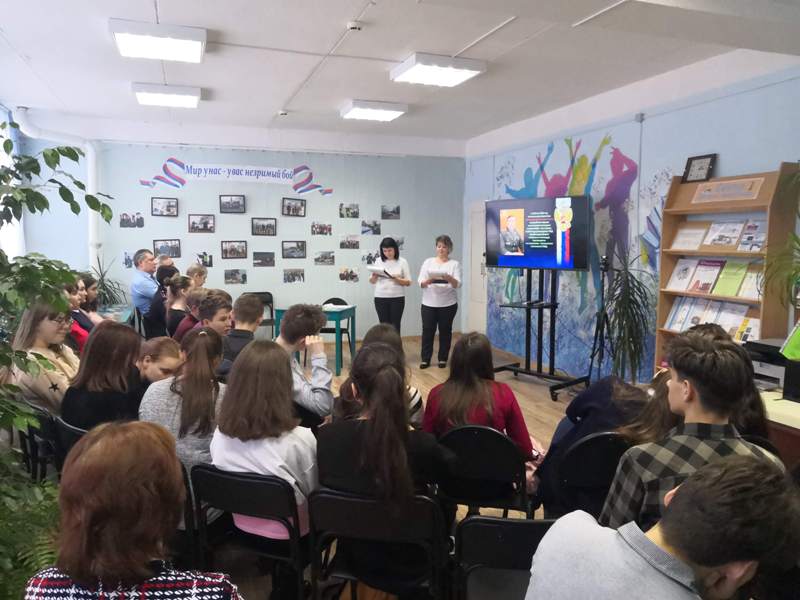 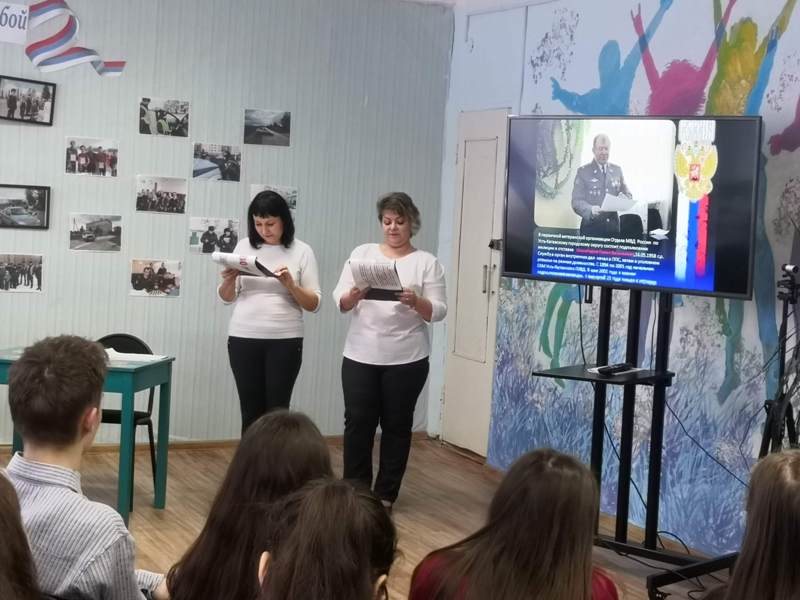 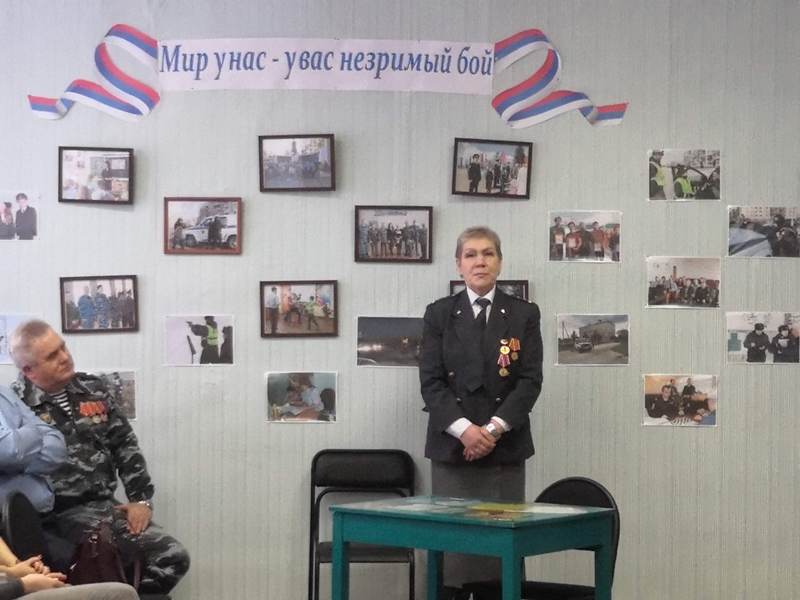 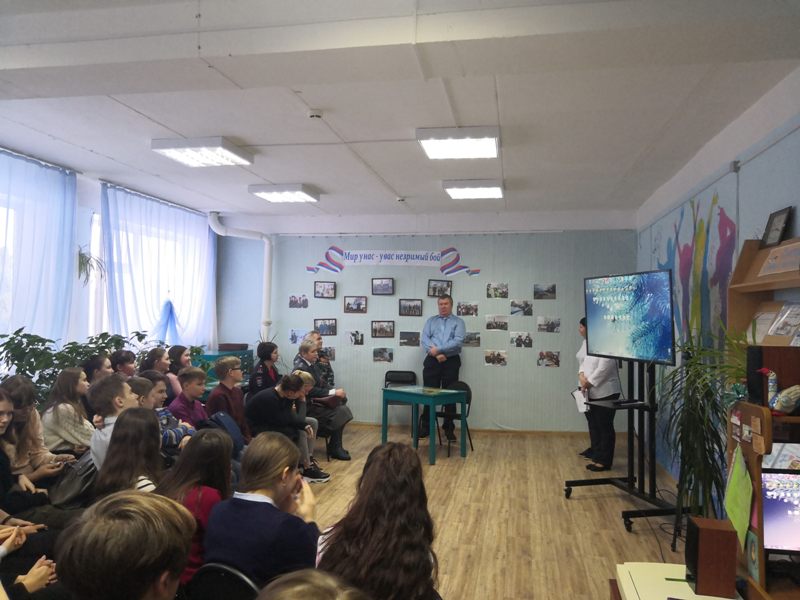 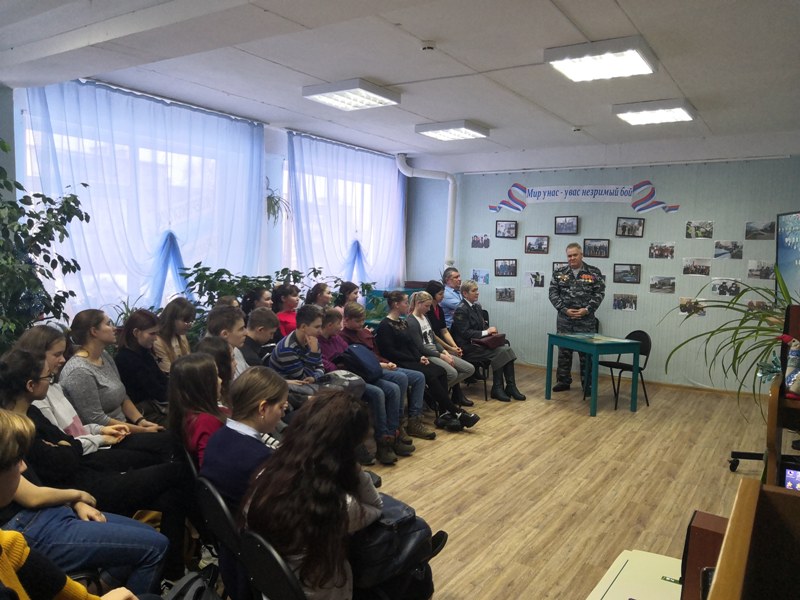 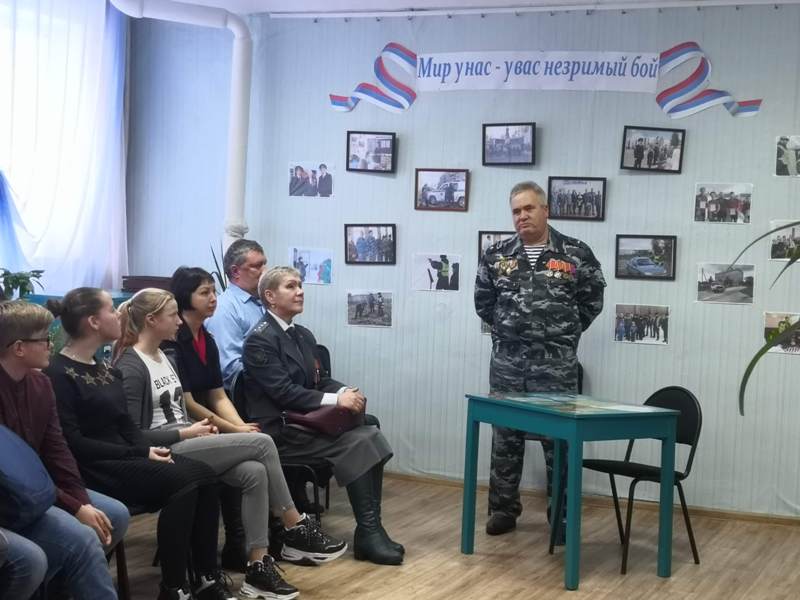 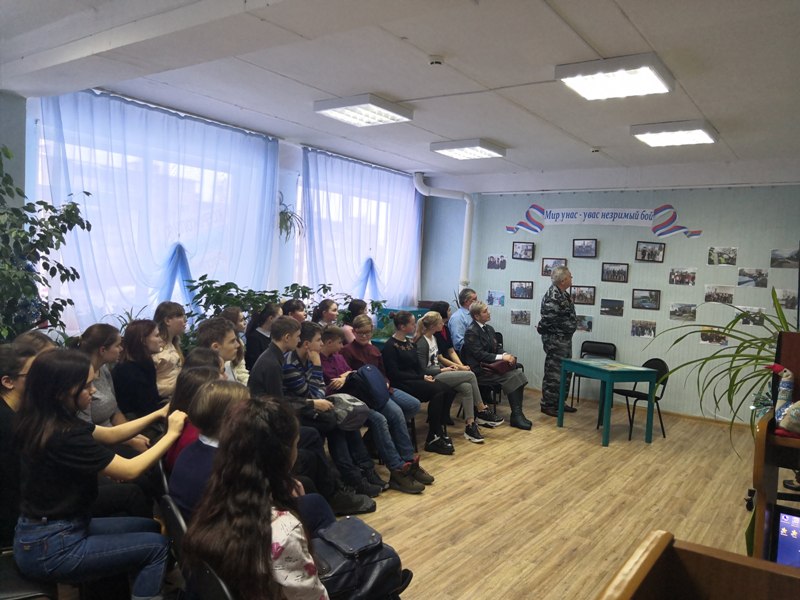 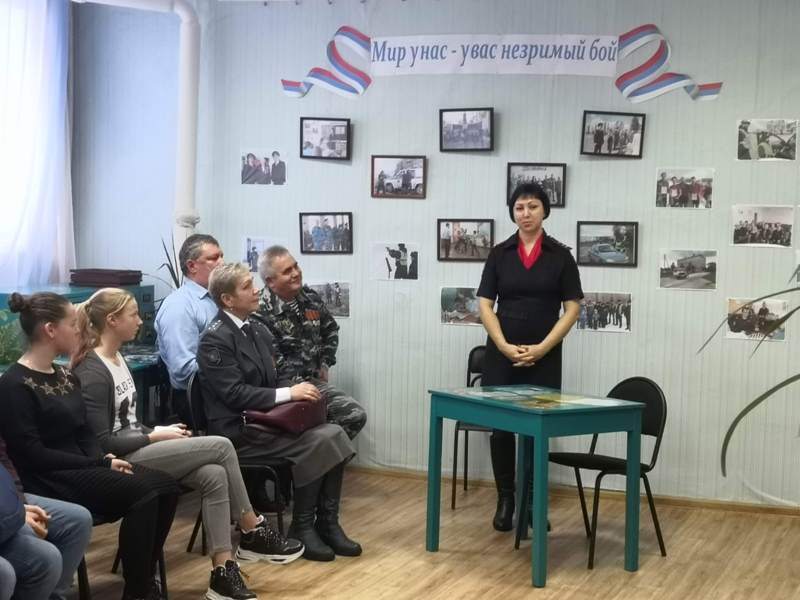 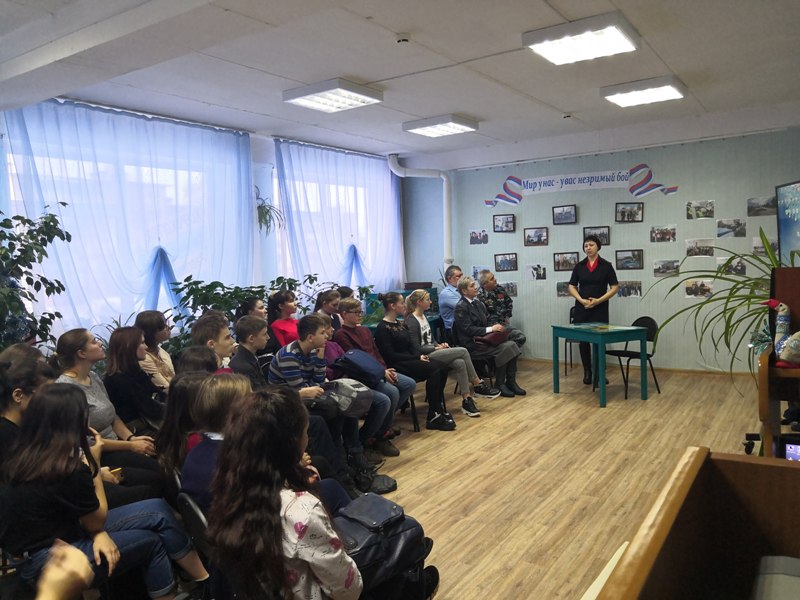 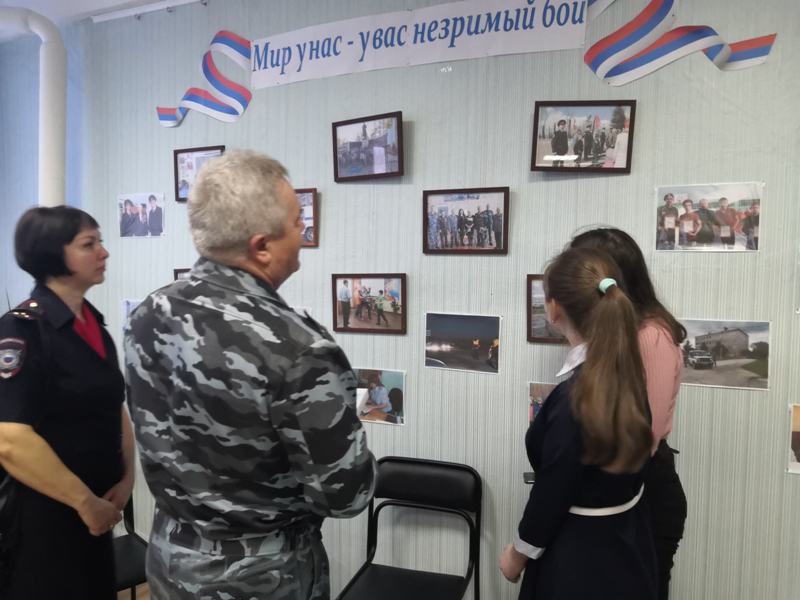 